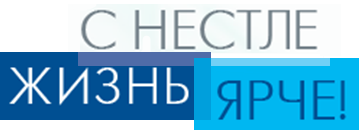 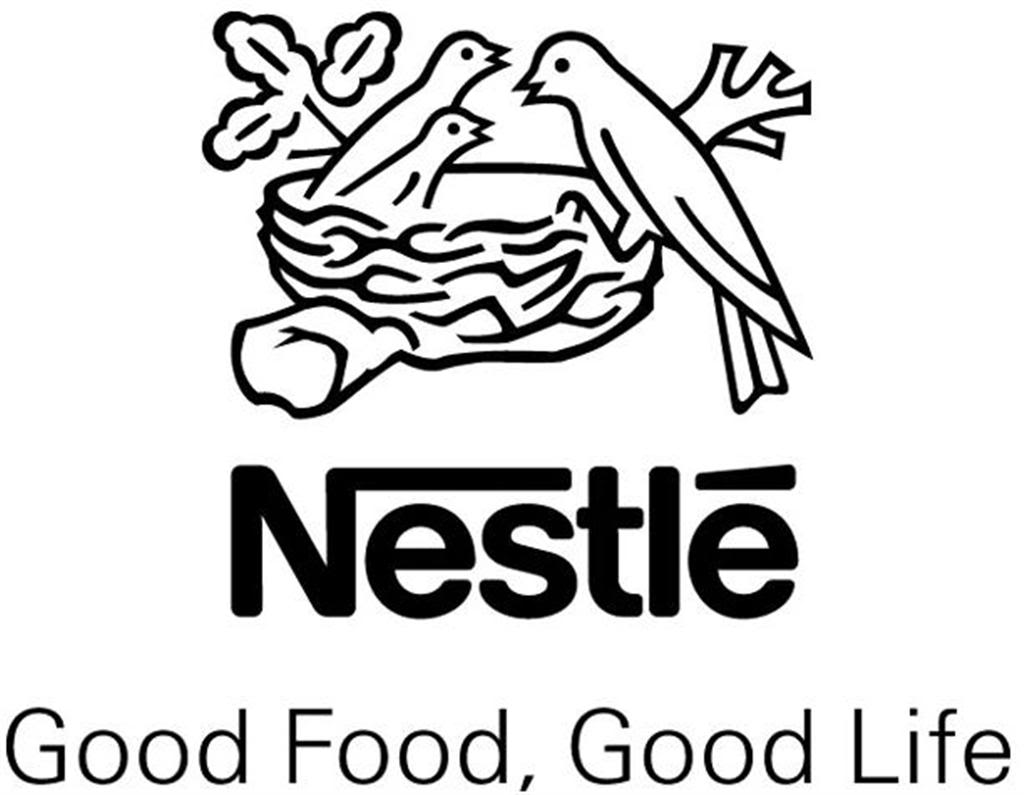 Студент! Скоро практика?Если тебе 18 лет и ты хочешь пройти производственную, преддипломную практику  или стажировку в Филиале международной компании Nestle на базе Фабрики «Maggi» в г. Вязники (Владимирская обл.), мы с удовольствием поможем тебе в этом. Компания Nestle думает о будущем и уже сейчас формирует кадровый резерв молодых специалистов.По всем вопросам обращаться в Службу управления персоналом Филиала с 09-00 до 14-00 по телефонам:8 (49233) 35 118 Дмитрий Косов,8 (49233) 35 182 Самойлова Анжела.Мы частично компенсируем транспортные расходы и расходы на питание.